	AD9361设置为MGC(full table)工作方式，增益为30dBm；AD采样频率为80M不加信号时，底噪如图；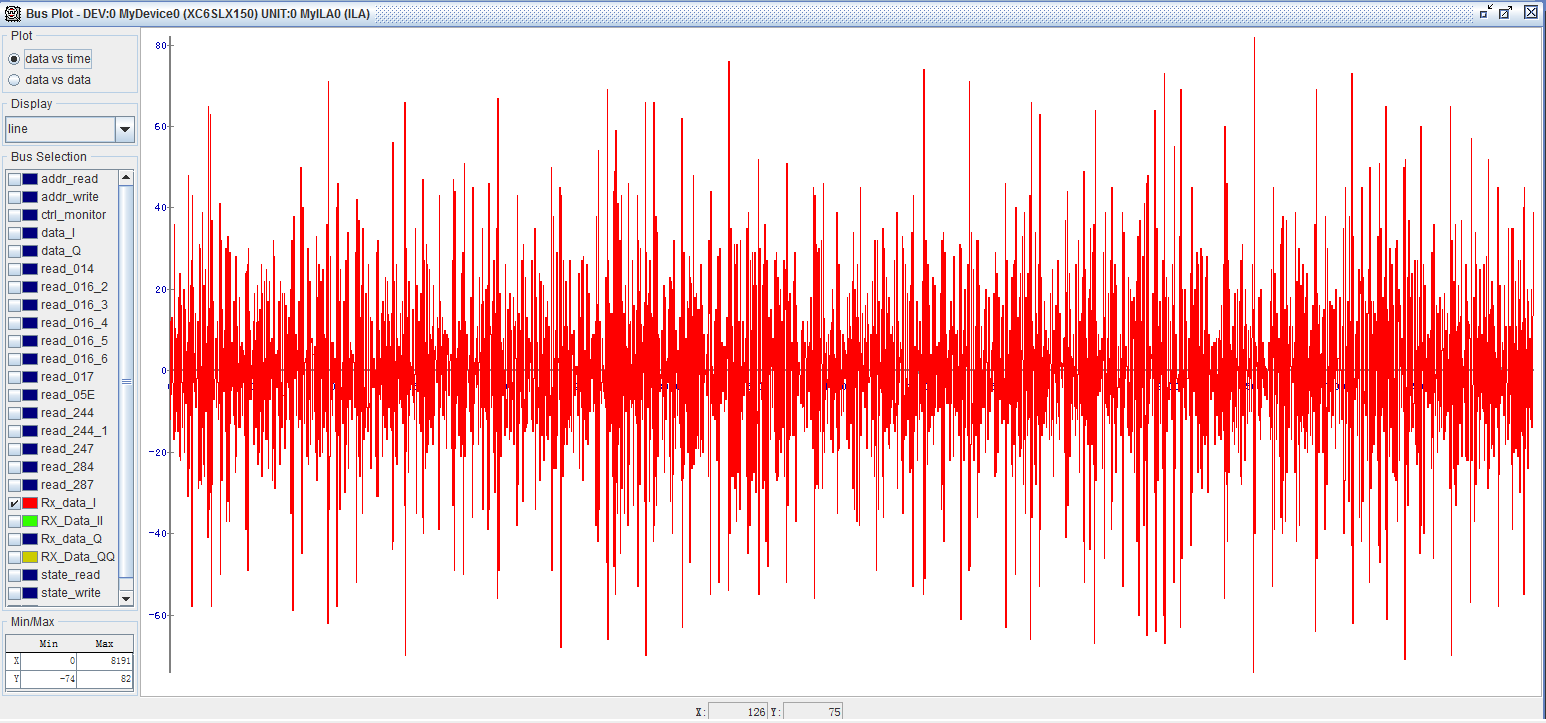 功率谱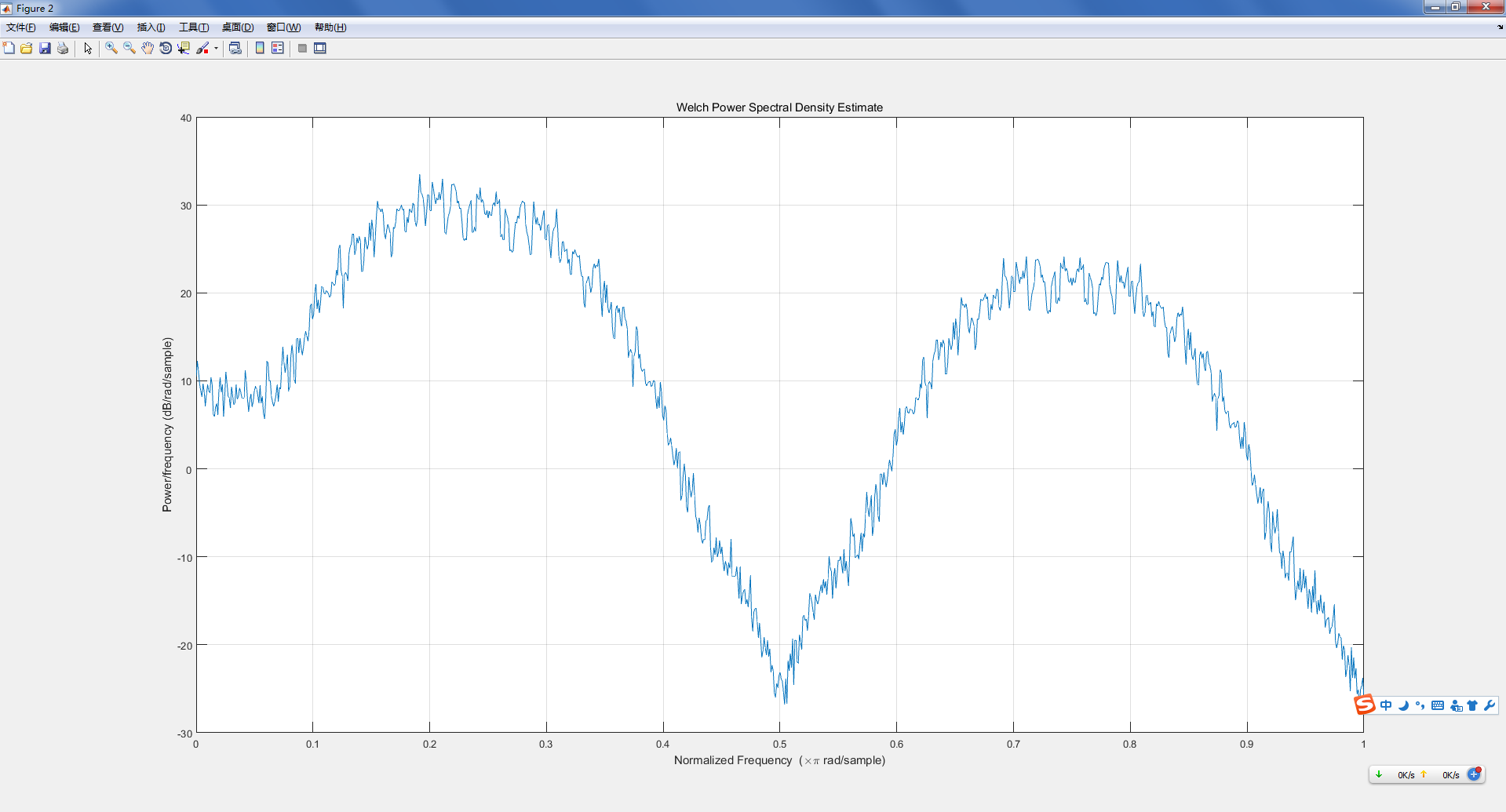 -20dBm单音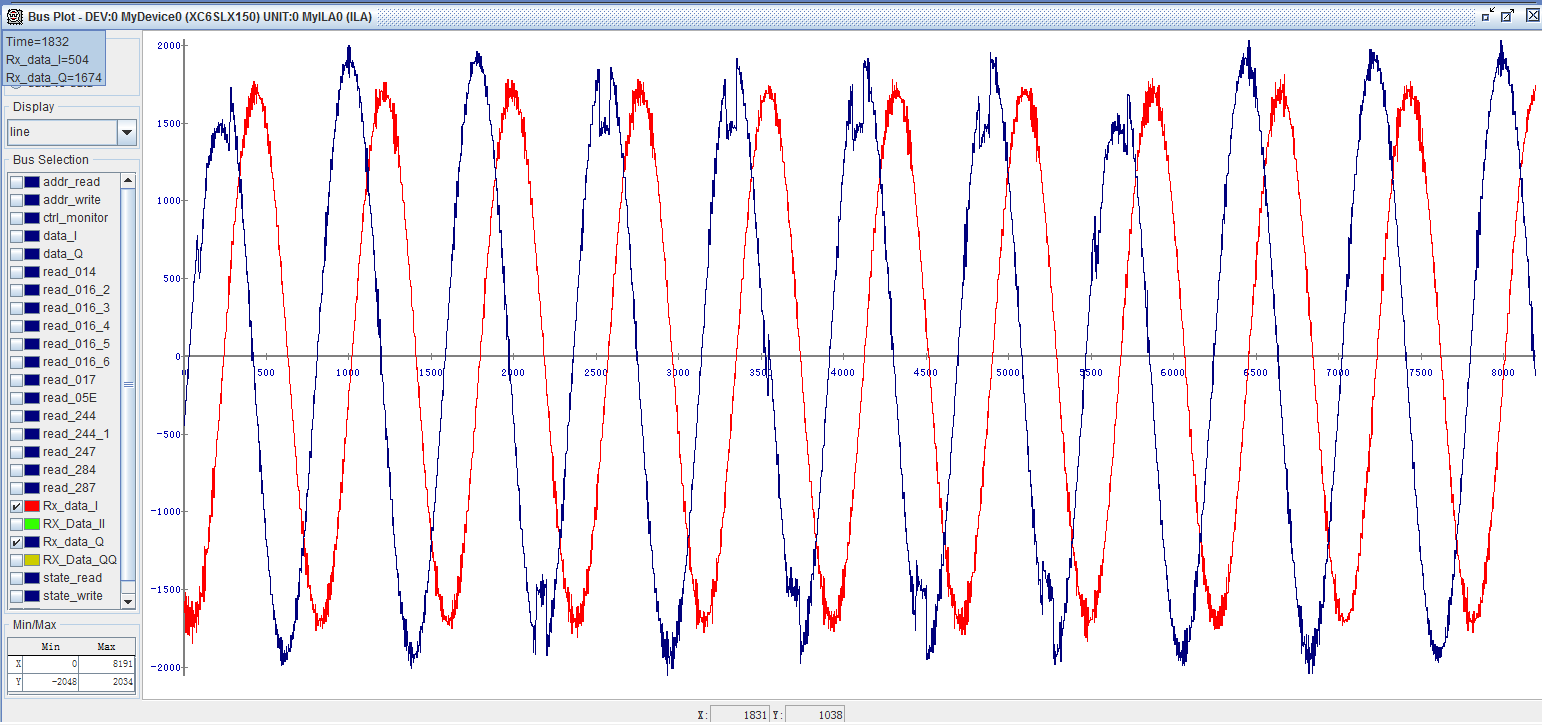 I路采样信号功率谱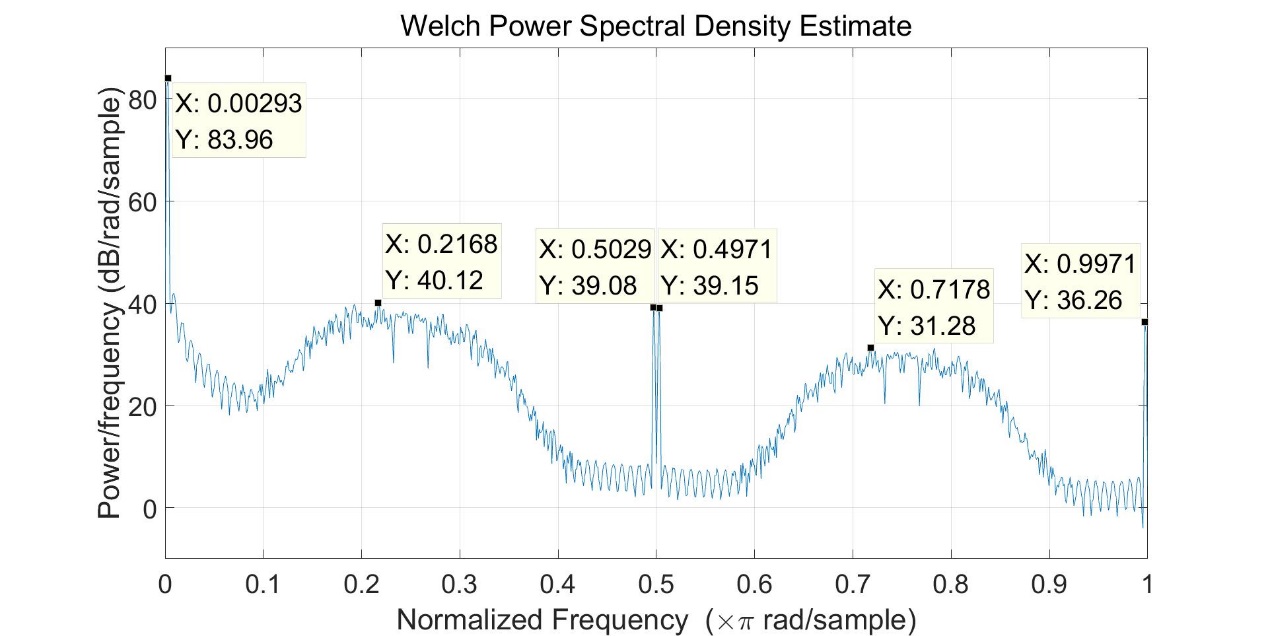 